Koffietafels Jochumhof 2021Verborgen tussen de kloosters van Steyl vindt u de Botanische tuin Jochumhof, prachtig gelegen aan de Maas. Een rustgevende plek waar u met uw gezelschap een uitvaartdienst in besloten sfeer kunt laten plaatsvinden. Samen met familie, vrienden en bekenden kunt u na de uitvaartdienst nog gebruik maken van een koffietafel.  Om u een idee te geven van onze mogelijkheden, staan hieronder een aantal suggesties beschreven.  In overleg kunnen wij alles wat u nog wenst, aan de genoemde koffietafels toevoegen. Uiteraard zijn alle koffietafels ook zonder plechtigheid mogelijk.Koffietafel TiglienSoep vooraf, keuze uit gebonden soep van de dag of runderbouillon met garnituur.Diverse broodsoorten, broodjes bruin en wit, krenten- en kandijbroodRoomboterDiverse vleeswaren Jong belegen kaasDiverse zoetwarenOnbeperkt koffie en theeOnbeperkt jus d’orange en melkPrijs € 18,50 p.p.(Indien u Limburgse vlaai  wenst dan zullen de kosten € 18,90 p.p. bedragen)Koffietafel HeemtuinSoep vooraf, keuze uit gebonden soep van de dag of runderbouillon met garnituur.Diverse broodsoorten, broodjes bruin en wit, krenten- en kandijbroodRoomboter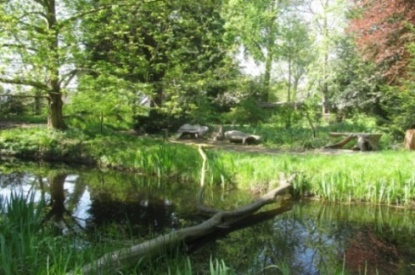 Diverse vleeswaren Jong belegen kaasDiverse zoetwarenKippenragout op Steyler wijzeOnbeperkt koffie en theeOnbeperkt jus d’orange en melkPrijs € 20,50 p.p.(Indien u Limburgse vlaai  wenst dan zullen de kosten € 21,45 p.p. bedragen)Koffietafel Ginkgo Soep vooraf, keuze uit gebonden soep van de dag of runderbouillon met garnituur.Diverse luxe gegarneerde mini belegde broodjes 3 p.p.Jong belegen kaas Gerookte slagers achterhamRoombrieCoburger rauwe hamOnbeperkt koffie en theeOnbeperkt jus d’orange en melkPrijs € 20,50 p.p. (Indien u Limburgse  vlaai wenst dan zullen de kosten € 21.45 p.p. bedragen)Koffietafel Mooder MaasAmuse soepje vooraf, keuze uit gebonden soep van de dag of runderbouillon met garnituur. Diverse luxe gegarneerde mini broodjes 3  p.p.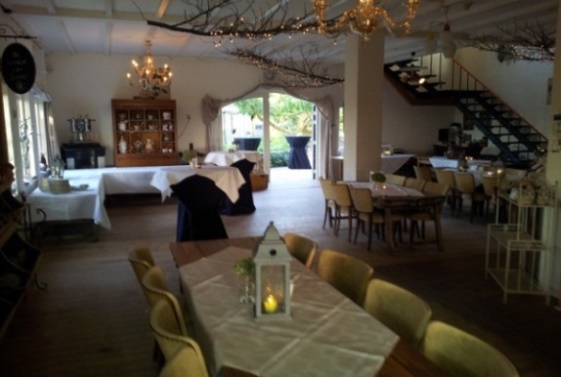 Gerookte forelGerookte Noorse zalmRoombrieJong belegen kaas Coburger rauwe hamOnbeperkt koffie en theeOnbeperkt jus d’orange en melkPrijs € 22,50 p.p.(Indien u Limburgse  vlaai wenst dan zullen de kosten € 23.45 p.p. bedragen)Koffietafel de Luxe (v.a. 35 personen)Amuse soepje vooraf, keuze uit gebonden soep van de dag of runderbouillon met garnituur. Diverse luxe gegarneerde mini broodjes 2  p.p.ForelZalmBrieJong belegen kaas Rauwe ham3 luxe hapjes na keuze Onbeperkt koffie en theeOnbeperkt jus d’orange en melkPrijs € 26,95 p.p.(Indien u Limburgse  vlaai wenst dan zullen de kosten € 27.90 p.p. bedragen)Optionele aanvullingen					Prijzen per persoonExtra luxe harde broodjes					€ 0,90Rundvlees kroket (met mosterd)				€ 2,50Kippenragout op Steyler wijze					€ 3,25Limburgse vlaai							€ 3,20Luxe vlaai 							€ 3,60U  kunt  te allen tijde een wandeling maken door onze prachtige monumentale Botanische tuin, die diverse rustgevende plekjes biedt aan uw gezelschap.UitvaartdienstIndien u in samenwerking met de uitvaartondernemer de uitvaartdienst bij de Jochumhof wilt houden bieden wij op deze rustgevende locatie verschillende mogelijkheden. Zowel buiten op het Tuinterras, als binnen in het Grand-café of Maaszaal met prachtig uitzicht over de Maas. Voor de uitvaart dienst (in combinatie met een koffietafel) brengen wij locatiekosten in rekening welke € 375,- bedragen. Voor meer informatie over onze mogelijkheden, kunt u contact opnemen via onderstaande gegevens. In geval van sterfte vragen wij u het telefoonnummer 077-321 00 12 te gebruiken. Mocht hier niemand opnemen dan kunt u 06 242 11 690 gebruiken. Mocht er niet meteen iemand opnemen, stuur dan een bericht. Wij vragen u dit nummer enkel te gebruiken wanneer er op 077 -321 00 12 Niemand bereikbaar is. 